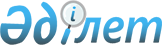 "Жаңа - Іле" арнайы экономикалық аймағын құру мәселесі жөніндегі сарапшылық кеңестің құрамын бекіту туралыҚазақстан Республикасы Премьер-Министрінің 2012 жылғы 9 қаңтардағы № 1-ө Өкімі

      «Қазақстан Республикасындағы арнайы экономикалық аймақтар туралы» Қазақстан Республикасының 2011 жылғы 21 шілдедегі Заңының 1-бабының 15) тармақшасына және 7-бабының 2-тармағына сәйкес:



      1. Қоса беріліп отырған «Жаңа – Іле» арнайы экономикалық аймағын құру мәселесі жөніндегі сарапшылық кеңестің (бұдан әрі – Сарапшылық кеңес) құрамы бекітілсін.



      2. Сарапшылық кеңес жиырма жұмыс күні ішінде «Жаңа – Іле» арнайы экономикалық аймағын құру туралы ұсынысқа қорытынды дайындасын.



      3. Осы өкімнің орындалуын бақылау Қазақстан Республикасы Премьер-Министрінің орынбасары – Қазақстан Республикасының Индустрия және жаңа технологиялар министрі Ә.Ө. Исекешевке жүктелсін.      Премьер-Министр                            К. Мәсімов

Қазақстан Республикасы 

Премьер-Министрінің  

2012 жылғы 9 қаңтардағы

№ 1-ө өкімімен    

бекітілген       

«Жаңа – Іле» арнайы экономикалық аймағын құру

мәселесі жөніндегі сарапшылық кеңестің құрамыИсекешев                   – Қазақстан Республикасы

Әсет Өрентайұлы              Премьер-Министрінің орынбасары –

                             Қазақстан Республикасының Индустрия

                             және жаңа технологиялар министрі, төрағаЕрмегияев                  – Қазақстан Республикасы Туризм және спорт

Талғат Амангелдіұлы          министрі, төрағаның орынбасарыРау                        – Қазақстан Республикасының Индустрия және

Альберт Павлович             жаңа технологиялар бірінші

                             вице-министрі, төрағаның орынбасарыКарплюк                    – Қазақстан Республикасы Индустрия және

Сергей Алексеевич            жаңа технологиялар министрлігінің

                             Инвестиция комитеті төрағасының

                             орынбасары, хатшыДәленов                    – Қазақстан Республикасының Қаржы

Руслан Ерболатұлы            вице-министріЕскендіров                 – Қазақстан Республикасының Экономикалық

Абай Мұқашұлы                даму және сауда вице-министріНұрымбетов                 – Қазақстан Республикасының Еңбек және

Біржан Бидайбекұлы           халықты әлеуметтік қорғау вице-министріОмаров                     – Қазақстан Республикасының Туризм және

Мұрат Ескелдіұлы             спорт вице-министріСкляр                      – Қазақстан Республикасының Көлік және

Роман Васильевич             коммуникация вице-министріТұрмағамбетов              – Қазақстан Республикасының Қоршаған

Мәжит Әбдіхалықұлы           ортаны қорғау вице-министріЖылқайдаров                – Алматы облысы әкімінің орынбасары

Сәкен ЕгінбайұлыРайымбеков                 – Қазақстан Республикасы Жер ресурстарын

Қаналбек Ұтжанұлы            басқару агенттігі төрағасының міндетін

                             атқарушыТихонюк                    – Қазақстан Республикасының Құрылыс және

Николай Петрович             тұрғын үй-коммуналдық шаруашылығы істері

                             агенттігі төрағасының орынбасарыКәкен                      – Қазақстан Республикасы Туризм және спорт

Қарлығаш Ғазизқызы           министрлігі Туризм индустриясы

                             комитетінің төрайымыҚаржасов                   – Қазақстан Республикасы Туризм және спорт

Сергей Эльдарұлы             министрлігі Туризм индустриясы комитеті

                             төрайымының орынбасарыТұрсынбаев                 – Алматы облысы туризм, дене шынықтыру

Мұхит Тұрсынбайұлы           және спорт басқармасының бастығыОмаров                     – «Тұран-Профи» халықаралық кәсіптік

Мәнен Ембергенұлы            академиясының ректоры, профессор

                             (келісім бойынша)Шәйкенова                  – Қазақстан туристік қауымдастығының

Рашида Рашидқызы             директоры (келісім бойынша)Қарабаева                  – «Астаналық туризм қауымдастығы» заңды

Рысты Қалиқызы               тұлғалар бірлестігінің президенті

                             (келісім бойынша)Иса                        - «Арнайы экономикалық аймақтар

Әбжаппар Үкібайұлы           қатысушылары қауымдастығы» дара

                             кәсіпкерлер және заңды тұлғалар

                             бірлестігінің басқарма төрағасы

                             (келісім бойынша).
					© 2012. Қазақстан Республикасы Әділет министрлігінің «Қазақстан Республикасының Заңнама және құқықтық ақпарат институты» ШЖҚ РМК
				